Департамент образования города МосквыГосударственное бюджетное образовательное учреждение города Москвы «Специальная (коррекционная) общеобразовательная школа VIII вида № 30». Конспект открытого урока по счету «Решение примеров и простых задач в пределах 2».Подготовила:учитель 3 «Б» классаСюникова А.В. Москва 2014Цель: формирование умения  решать примеры в пределах 2.Образовательные задачи:-   закрепление представления о числовом ряде;  - формирование умения соотносить цифры с количеством;-формирование умения решать примеры в пределах 2;-формирование умения решать  задачи в пределах 2.Коррекционно-развивающие задачи: -развитие внимания (задание «Найди цифру»);-развитие памяти (задние «Выложи числовой ряд»);-развитие мышления (решение примеров и задач).Воспитательные задачи:-формирование самостоятельности;-формирование умения правильного поведения на уроке.Оборудование: Предметные картинки, счетный материал, индивидуальные карточки, рабочая тетрадь. План урока:Организационный момент, объявление темы.Актуализация знаний. Основная часть.Физминутка.Обобщение и закрепление.Итог урока. Ход  урока:Организационный  момент, объявление темы.-Здравствуйте, ребята! Давайте вспомним, какой сейчас урок. Скажите, пожалуйста, как правильно нужно вести себя на уроке? -Молодцы!- Сегодня мы с вами будем решать примеры и задачи.2. Актуализация знаний.Ребята, посмотрите, сколько разных цифр на доске. Учитель вызывает каждого ученика и дает  ему задание показать цифру. Задание «Выложи числовой ряд».-Давайте  выложим цифры по порядку ( ученик выкладывает числовой ряд на доске). Посчитаем вслух. Остальные параллельно выкладывают числовой ряд у себя на парте (с опорой на доску). Счет вслух. Решение задания (Алышева Т. В., Эк В. В. Рабочая тетрадь по математике для учащихся подготовительного класса спец.(коррекц.) образ.учрежд.8 вида. Часть 2) стр. 23 (в).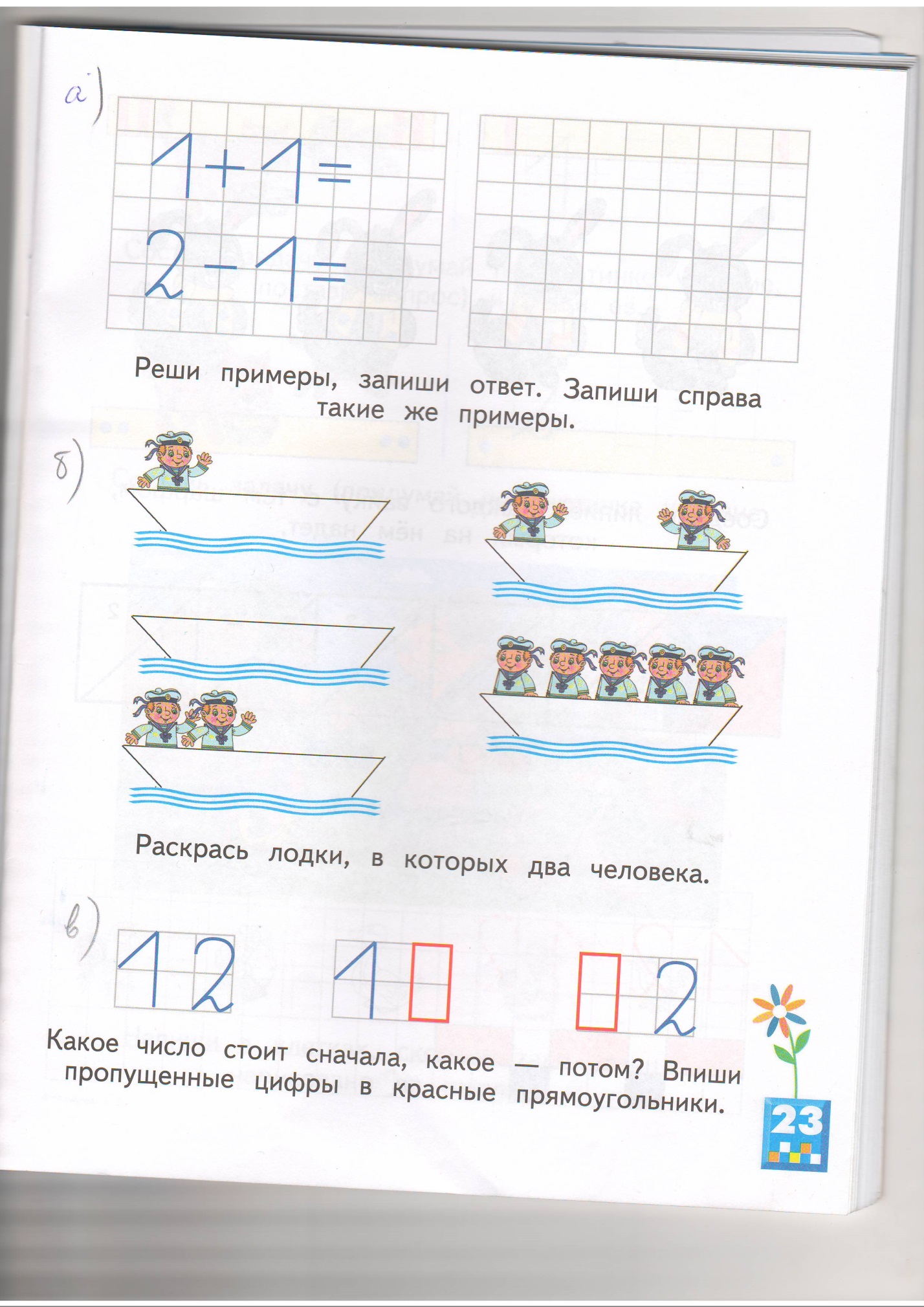 Основная часть.Задание 2. «Решение примера»- На доске записан пример из рабочей тетради (Алышева Т. В., Эк В. В. Рабочая тетрадь по математике для учащихся подготовительного класса спец.(коррекц.) образ.учрежд.8 вида. Часть 2).  Стр. 23 (а).  Педагог записывает пример на доске, дети выкладывают пример на парте, используя счетный материал.  Решение примера. Дети записывают ответ в тетради. Физминутка. Раз — мы встали, распрямились. Два — согнулись, наклонились. Три — руками три хлопка. А четыре — под бока. Пять — руками помахать. И на место сесть опять.Основная часть.Задание 3. «Решение задачи»На доске записана задача из рабочей тетради с использованием наглядного материала  (Алышева Т. В., Эк В. В. Рабочая тетрадь по математике для учащихся подготовительного класса спец.(коррекц.) образ.учрежд.8 вида. Часть 2).  Стр. 26 (а). 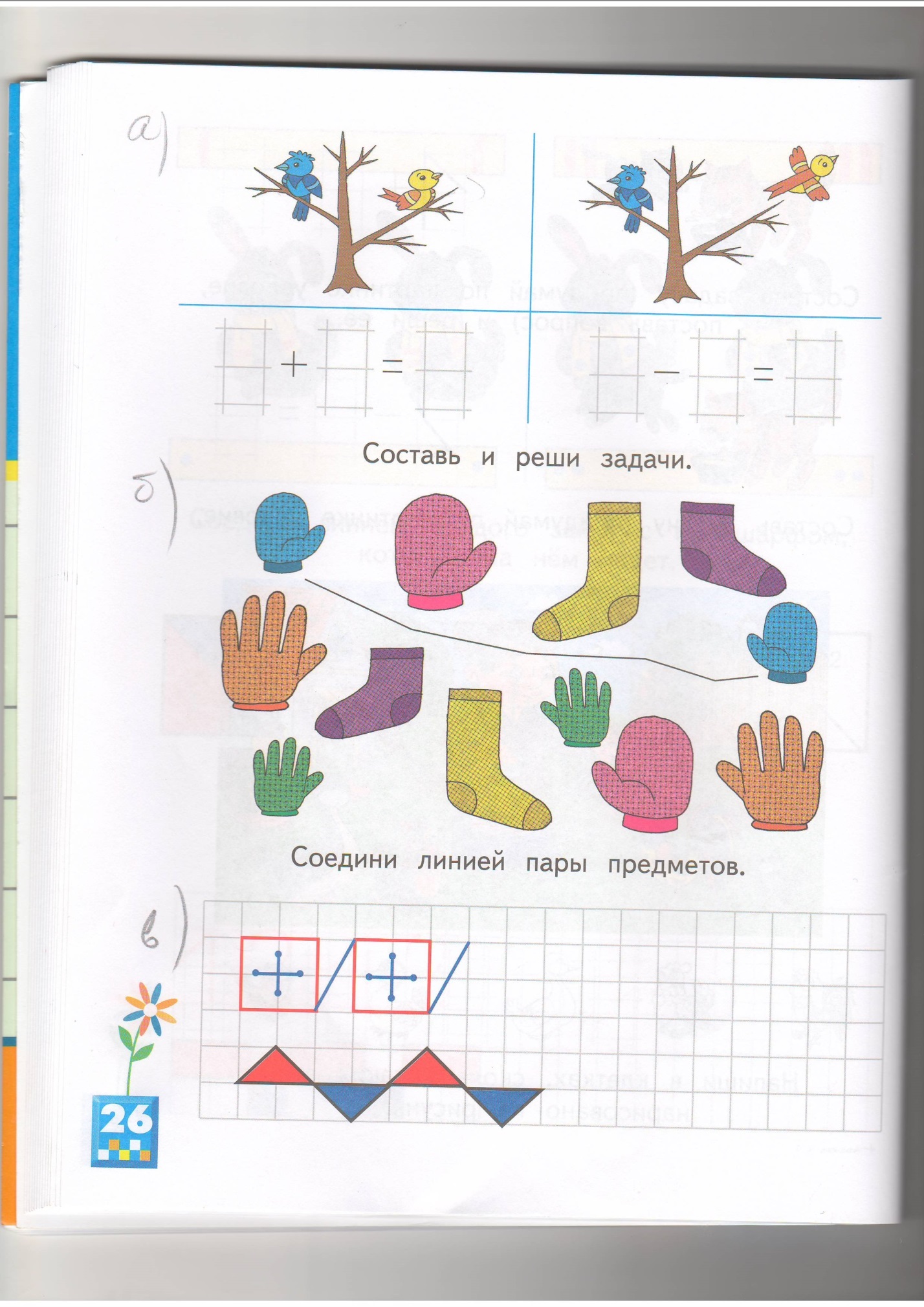  Педагог вызывает ученика к доске. Решение задачи. Дети записывают ответ в тетради. Если остается время – решение еще одного задания . Стр. 23 (б).  Обобщение и закрепление.-Дети, что мы сегодня делали на уроке? Давайте вспомним, сколько будет 1+1?  (учитель показывает на пример на доске). Правильно 2.Итог урока: Какие вы молодцы, справились со всеми заданиями!Оценки за урок. 